Namaluj w skrzynkach takie owoce lub warzywa, które lubisz lub które znasz.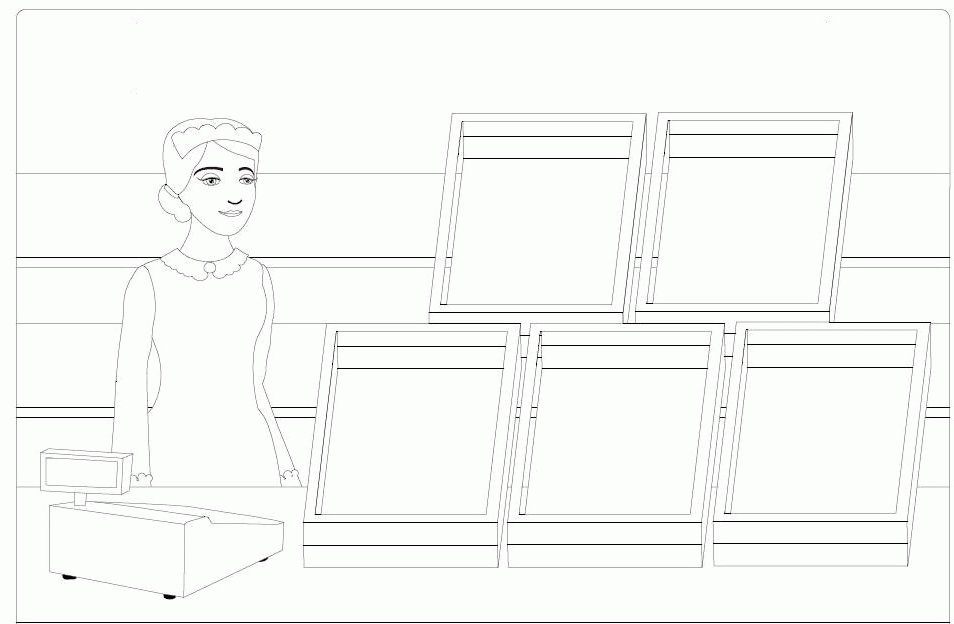 Rysuj po śladzie, na koniec spróbuj namalować owoc samodzielnie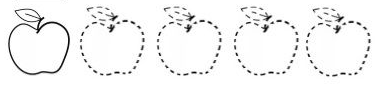 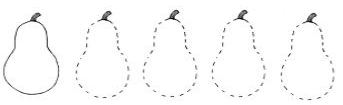 